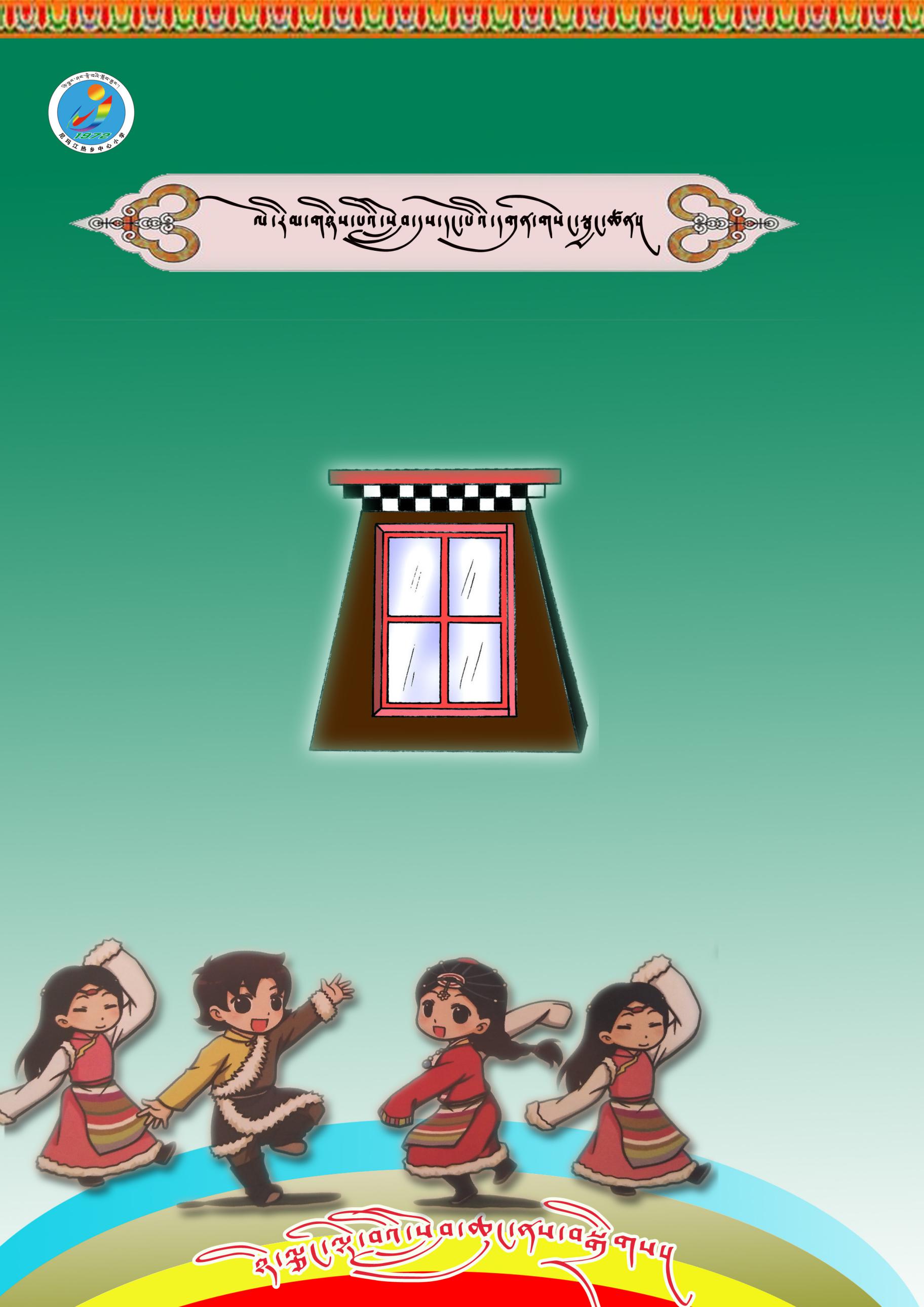 དཀར་ཆག་༡༘ངས་ཚིག་གྲོགས་སྦྱོར་ཤེས་༘	3༢༘ངས་ལྡོག་ཟླ་བྲིས་ཤེས་༘	7༣༘ངས་དོན་འདྲ་བ་བྲིས་ཤེས་༘	8༤༘མིང་ཚིག་ཁ་སྐོང་༘	9༥༘བྱ་ཚིག་སྐོང་ཤེས་༘	11༦༘ཞེ་ཚིག་གི་སྐོར་༘	13༧༘  སློབ་ཚན་གྱི་ནང་དོན་ཁ་སྐོང་༘	14༨༘དྲི་བར་ལན་འདེབས་རྒྱུ་༘	23༩༘བརྗོད་པ་བཟོ་རྒྱུ་༘	28༡༠༘སྒྲུང་གཏམ་དགའ་ཚལ་༘	31༡༡༘དབུ་ཅན་ངོས་བཟུང་བྱ་ཤེས་༘	34༡༢༘སློབ་དུས་རྗེས་མའི་སྔོན་སྦྱོང་༘	35མིང་                                          འཛིན་གྲྭ་༘ངས་ཚིག་གྲོགས་སྦྱོར་ཤེས་༘ར་（      ）  ཏྲ་（      ） ཁྲ་（      ）རྭ་ （      ） དྲ་ （      ） ཕྲ་（      ）  རྐ་（      ） རྔ་（      ）  ལྟ་（      ）སྐ་（      ） སྔ་（      ） སྟ་（      ）བློ་（      ） གྲོ་（      ）རྣ་（      ）གློ་（      ） བྲོ་（      ）སྣ་（      ）ཚོན་（     ）གཟིགས་（    ） སྒྱུ་（     ）མཚོན་（    ）གཟིག་（    ） རྒྱུ་（      ）  ལྗོན་（     ）གསེར་（      ） བདེ་（      ） འཇོན་（     ）སེར་（      ）  སྡེ་（      ） མགོ་（     ）རྣམ་（      ）  བརྩེ་（      ） སྒོ་（     ）རྣམས་（      ） རྩེ་（      ） རབ་（     ）ལུག་（      ） སྟག་（      ） རབས་（     ）ལུགས་（      ） རྟག་（      ） ཁ་（     ） ཕྱེ་（      ）  ལ་（      ） ཁྭ་（     ） བྱེ་（      ）  ལྭ་（      ）ཁུ་（     ）   སྦྲ་（     ）   གྲུ་（     ）   གྲོད་（     ）བོང་（     ）རྩལ་   （     ）     （      ）     （      ）      （     ）སྐད་（     ）འཁོར་  （      ）དགའ་（     ）   （      ）     （      ）    （     ）      （     ）         （     ）    （     ）གནམ་（      ）བརྙན་  （     ）ལྟ་（     ）      （     ）          （     ）    （     ）    （      ）     （      ）    （      ）སྟོབས་（      ）ཡལ་（      ）འཛིན་（      ）      （     ）    （      ）    （      ）སྐད་（     ）（     ）ཤེས་（     ） （     ）  བརྙན་་（     ）（    ） འགྲམ་（     ）（     ）  ལྕོག་（     ）（    ）མཛེས་（   ）（    ）                （      ）     （      ）    （      ）བརྩོན་（      ）རྩལ་（      ）སྐྱིད་（      ）      （      ）     （      ）    （      ）    （      ）  （      ）     （      ）དག་（      ）དོན་（      ）དཀའ་（       ）    （      ） （      ）    （      ）     （      ）  （      ）     （     ）ལག་（      ）སྔོན་（      ）  སྐྱོན་（      ）     （     ）     （      ）    （     ）དཀར་（     ）（     ）ནག་（     ） （     ）      ཤིང་（     ）（     ）ཤེལ་（     ） （     ）  གློག་་（     ）（     ）བྱ་（     ）（     ）          ༘ངས་ལྡོག་ཟླ་བྲིས་ཤེས་༘རྙིང་པ་（     ）རྩུབ་པོ་（     ）གཙང་མ་（     ）ཡངས་པོ་（    ） འཇམ་པོ་（    ）གསར་པ་（     ）དགུན་ཁ་（    ）སྒྱིད་ལུགས་（    ）སྐྱིད་པོ་（     ）རྗེས་སུ་（    ）འགྲམ་དུ་（     ）མཁས་པ་（     ）ཡ་རབས་（     ）ཕན་པ་（    ）དཀའ་བ་（     ）སྔོན་མ་（    ）བཟང་པོ་（    ）མཐུག་པོ་（     ）ཡག་པོ་（     ）དཀར་པོ་（     ）སྲབ་པོ་（     ）སྦོམ་པོ་（     ）གྲོགས་པོ་（   ）གྲལ་མགོ་（   ）༘ངས་དོན་འདྲ་བ་བྲིས་ཤེས་༘གང་ཞིག་（    ） ཧུར་བརྩོན་（      ）  ཤེས་བྱ་（     ） འགྱིང་ཚུལ་（   ）བཟའ་དགོས་བསམ་（          ）ཁྲོན་པར་ལྷུང་（        ）ཆབས་གཅིག་ཡལ་（      ） ཨ་མས་གོ་  （         ） བརྙས་བཅོས་བྱས་（     ）    ཁོང་ཁྲོ་ལངས་ （        ）ལུས་སྟོབས་ཆེ་（     ）འདུག་ཅེས་བཤད་（         ）ང་རྒྱལ་ལངས་（     ）  བཟོད་པ་བསྒོམ་（     ）༘མིང་ཚིག་ཁ་སྐོང་༘མཚོ་བོད་（         ）འབྲི་ཆུའི་（        ）ལྷོ་ཕྱོགས་（         ）རླབས་ཆེན་（        ）རྟ་ནོར་（         ）（         ）གཞོན་གསུམ་ཁ་མིག་（         ）（         ）མཆིན་གསུམ（         ）བར་གསུམ་（         ）ཐ་གསུམ་ཉི་ཟླ་（         ）（         ）མཁའ་གསུམ་ངོ་མཚར་（    ）མཚར་སྡུག་（      ）རྒྱང་སྲིང་（      ）མཐོ་བ་ལ་（  ）གསལ་（   ）གསལ་  མཛེས་（  ）མཛེས་དཀར་དཔྱད་（     ）གནམ་རིག་（      ）ཕྲ་མཐོང་（     ）ནད་འབུ་（      ）ལྐོག་ལྟའི་（     ）ཆུར་འཛུལ་（     ）ཁག་ཁག་（      ）གུས་གུས་（      ）དགའ་དགའ་（      ）དལ་དལ་（       ）（       ）འུར་འུར་（      ）འཚུབ་འཚུབ་ འབེལ་འབེལ་（     ）ཁྲ་ཁྲ་（      ）གསལ་གསལ་（    ）མཆོང་རྒྱུགས་（      ）ཉི་མ་（      ）སྒྱིད་ལུགས་（      ）འཇོན་ཐང་（      ）འཚོ་བ་（      ）ཁ་གསལ་（      ）ཁྲིམས་མེད་（      ）གང་བྱུང་（      ）དངོས་གནས་（      ）ཕྱི་གསལ་（      ）གང་ཐུབ་（      ）གཅིག་པ་（      ）ཆ་མེད་（      ）མཉམ་ཟ་（      ）མ་བྱས་（      ）        བྱུ་རུའི་（      ）ཚོན་ལྡན་（      ）སྙན་པའི་（      ）ནམ་མཁའ་སྔོ་（    ）ཉི་འོད་དྲོ་（    ）གླུ་སྒྲ་གསལ་（    ）རི་ལུང་སྔོ་（      ）ལག་པ་འདར་（   ）ལུས་སེམས་ལྷོད་（    ）དབུ་སྐྲ་ནག་（     ）ལྷགས་པ་གྲང་（     ）ལུས་པོ་ཚ་（     ）ཁུར་པོ་ལྗིད་（      ）༘བྱ་ཚིག་སྐོང་ཤེས་༘འཇོར་གྱིས་（      ）ཟོར་བས་（      ）སྟ་རེས་（      ）ཐོ་བས་（      ）ལུག་འཚོ་བར་（      ）སྤྱང་ཀི་（      ）སྐད་ཆེན་པོ་（   ）གསོད་པར་（     ）སྐད་ཆེན་པོ་（      ）གསོས་པར་（      ）གད་མོ་（      ）རྩེད་མོ་（      ）དངོས་སུ་（      ）གཅིག་ཀྱང་（      ）རི་དྭགས་（      ）གཟིག་ལྤགས་（     ）ལོ་ཏོག་（   ）གཡོ་སྒྱུ་（   ）རྨིག་པས་（     ）གནོད་སྐྱོན་（     ）པགས་པ་（     ）ཞིབ་པར་（    ）ཤིང་སྡོང་ལ་（    ）རྐང་ལག་ལ་（      ）  རི་ལི་（      ）ཉ་མོ་（      ）རྟ་ཕོ་（      ）མོ་ཊ་（      ）གནམ་གྲུ་（      ）ཉ་མང་པོ་（      ）ཤ་རྒྱགས་ཚད་（  ）ས་འོག་ཏུ་（    ）སྤྲིན་པར་（      ）སེམས་ལ་（    ）ཕྱོགས་སུ་（      ）ཚང་ནས་（      ）  འཚོལ་དུ་（   ）ཆུ་ལ་（      ）མགོ་བོ་（      ）ཁྲོན་པར་（     ）མགྱོགས་པོ་（     ）ནུས་རྩལ་（    ）བརྙས་བཅོས་（     ）གཡུ་རལ་（      ）བཟོད་པ་（     ）ཁོང་ཁྲོ་（      ）རྐང་འཁྲབ་ལག་འཁྲབ་（      ）མཆེ་བ་（      ）གཉིད་ལས་（      ）༘ཞེ་ཚིག་གི་སྐོར་༘ཁ་ལ་ཞལ་དང་མིག་ལ་སྤྱན་། རྣ་བར་སྙན་ཅོག་སོ་ལ་ཚེམས་།མགོ་ལ་དབུ་དང་སྐྲ་ལ་དབུ་སྐྲ་།  ལྕེ་ལ་ལྗགས་དང་སྣ་ཁུང་ཤངས་།རྐང་པར་ཞབས་དང་ལག་པར་ཕྱག་།  སྐེ་ལ་མགུལ་དང་སྐེད་པར་སྐུ་སྐེད་།གོས་ཐུང་ལ་ནི་ཞབས་དོར་དང་།      ལྷམ་ལ་ཞབས་འཇུག་ཟེར་བ་ཡིན་།ཁ་（ཞལ་）མིག་（སྤྱན་）རྣ་ཅོག་（སྙན་ཅོག་）སོ་（ཚེམས་ ）མགོ་（དབུ་） སྐྲ་（དབུ་སྐྲ་） ལྕེ་（ལྗགས་）སྣ་ཁུང་（ཤངས་）རྐང་པ་（ཞབས་）སྐེ་（མགུལ་）སྐེད་པ་（སྐུ་སྐེད་）གོས་ཐུང་（ཞབས་དོར་）ལྷམ་（ཞབས་འཇུག་）བསྡད་（བཞུགས་）ཕྱིན་（ཕེབས་）ལྟོ་བཟས་（ཞལ་ལག་མཆོད་）ཆུ་（ཆབ་）རྐུབ་（གཞང་འབོག་）བལྟས་（གཟིགས་）སེམས་（ཐུགས་སེམས་）གྲོད་པ་（གསོལ་གྲོད་）དཔང་གདན་（སྐུ་དཔང་）ཆུ་འཁོལ་（ཆབ་འཁོལ་）ཉལ་ཁང་（གཟིམ་ཁང་ ）ཉལ་ཆས་（གཟིམ་ཆས་）   ༘  སློབ་ཚན་གྱི་ནང་དོན་ཁ་སྐོང་༘ཟ་མ་མ་བཟས་གོང་ལ་（                 ）།ཟ་མ་བཟས་རྗེས་（              ）།རྒྱུན་དུ་（         ）ཡང་ཡང་གཏུབས་།གྱོན་ཆས་གཙང་མར་བཀྲུས་ནས་（                 ）།འཇོར་གྱིས་（    ）ཟོར་བས་（     ）སྟ་རེས་（    ）        ཐོ་བས་（      ）མཚོ་བོད་（      ）   འབྲི་ཆུའི་（      ）  རླབས་ཆེན་（      ）   6.ཆུ་མིག་（      ）ནང་དུ་འབབ་།      ཆུ་ཕྲན་（      ）ནང་དུ་འབབ་།      གཙང་པོ་（      ）ནང་དུ་འབབ་།      ཚང་མ་（      ）ནང་དུ་འབབ་།རྒྱ་མཚོ་ཆེན་པོ་（              ）།ཡིན་ཕྱིར་（                  ）།ནམ་མཁའ་སྔོ་ཞིང་（              ）།   སྤྲིན་དཀར་（                    ）།  སྟོན་ཁ་སླེབས་ན་（                  ）།   ཞིང་ནང་གི་སྙེ་མ་（              ）།དེ་རིང་བཟོས་མི་ཚར་ཡང་（                                 ）།དེ་རིང་གི་ལས་ཀ་（                        ）།（   ）ལྕང་མའི་མྱུ་གུ་འབུས་།（   ）མེ་ཏོག་སྣ་ཚོགས་བཞད་།（     ）འབྲས་བུ་ཚང་མ་སྨིན་།（     ）རི་ཀླུང་ཁ་བས་གཡོགས་།11.ཧ་ཅང་གཡོ་སྒྱུ་（                    ）།རེ་ཞིག་འགྲུབ་ཀྱང་（                   ）།（                              ）བོང་བུ་ཡིས་།   ལོ་ཏོག་ཟོས་མཐར་（                     ）།12  .ཤིང་སྡོང་གི་（       ）གླང་ཆེན་གྱི་（         ）     དབྱུག་པ་（       ）འཇམ་ཤ་（       ）གླང་ཆེན་གྱི་གཟུགས་པོ་（            ）ཞིག་དང་འདྲ་།   གླང་ཆེན་གྱི་མཆེ་བ་（              ）ཞིག་དང་འདྲ་།གླང་ཆེན་གྱི་རྐང་ལག་（              ）ཞིག་དང་འདྲ་།གླང་ཆེན་གྱི་མཇུག་མ་（              ）ཞིག་དང་འདྲ་།ཡོན་ཏན་དག་ལ་འབད་བྱ་ཡི་།（                        ）།འོ་མ་མེད་པའི་བ་དག་ནི་།   （                         ）།སྤྱང་ཀི་སླེབས་ནས་（    ）བཟས་། གཟིག་བསད་ནས་（    ）བཤུས་།   ལོང་བ་རྣམས་ཀྱིས་（     ）རེག་།འོ་མ་མེད་པའི་བ་ནི་（       ）།གཟའ་འཁོར་གཅིག་ལ་ཉིན་（    ）ཡོད་།         དེ་ལ་（    ）བདུན་ཡང་ཟེར་།（ ཉི་མ་）（    ）（    ）（    ）（    ）（    ）（ སྤེན་པ་ ）བཅས་ཡིན་རྟ་ལས་（    ）མགྱོགས་།ཉ་ལས་（    ）མགྱོགས་།        བྱ་ལས་（    ）གནམ་གྲུ་མགྱོགས་།18.རྩ་ཐང་སྟེང་དུ་（   ）རྒྱུགས་།གཞུང་ལམ་ཐོག་ཏུ་（   ）བསྐྱོད་། རྒྱ་མཚོའི་ནང་དུ་（  ）འཁྱུག་། ནམ་མཁའི་མཐོངས་སུ་（   ）འཕུར་།ལྕགས་ལམ་སྟེང་དུ་（    ）བཏང་སྐར་དཔྱད་རྒྱང་ཤེལ་གྱིས་（         ）མཐོང་ཐུབ་།ཕྲ་མཐོང་ཆུ་ཤེལ་གྱི་（          ）མཐོང་ཐུབ་།ལྐོག་ལྟའི་རྒྱང་ཤེལ་ནི་（            ）བྱེད་ཐུབ་།གནམ་རིག་མཁས་པའི་མིག་ལྟ་བུ་ནི་（              ）།   སྨན་པའི་མིག་ལྟ་བུ་ནི་（                      ）།  མཚོ་དམག་གི་མིག་ལྟ་བུ་ནི་（                   ）།ཨ་མས་དཔལ་ལྡན་ཁྲིད་ནས་（             ）སོང་།   དཔལ་ལྡན་གྱི་ལག་པ་གཉིས་（            ）ཡིན་།  དཔལ་ལྡན་གྱི་སྨན་པའི་སྐད་ཆ་（                   ）དཔལ་ལྡན་（          ）ལ་དགའ་བའི་（    ）ཞིག་དུ་གྱུར་།དཔལ་ལྡན་རྟག་ཏུ་（    ）ན་བ་རེད་།ལས་ཀ་（    ）ཟས་བཟས་སྟབས་ན་བ་རེད་།རྒྱུན་དུ་ལག་པ་གཙང་མ་（    ）ཤིང་སེན་མོ་ཡང་ཡང་ཁཀྱི་ཡོད་།21.ཁྲུང་ཁྲུང་ཀ་པ་（            ）ཕྱོགས་སུ་འཕུར་།     ཁྲུང་ཁྲུང་ཁ་པ་（            ）ཕྱོགས་སུ་འཕུར་།      ཁྲུང་ཁྲུང་ག་པ་（            ）ཕྱོགས་སུ་འཕུར་།      རྫིང་བུའི་ནང་ནས་（            ）བཟུང་།ཉ་ཤ་ལྷག་མ་རྣམས་（            ）ཏུ་སྦས་།  སྤྲེལ་ཕྲུག་གི་ཟླ་བ་ཁྲོན་པའི་ནང་ལྷུང་བ་（            ）།           སྤྲེལ་དར་མ་ཞིག་གི་དེ་ཐོས་རྗེས་（            ）          སྤྲེལ་རྒན་གྱིས་རྐང་པས་ཤིང་སྡོང་གི་ཡལ་གར་（            ）        སྤྲེལ་ཚང་མས་ཟླ་བ་འདོན་ཐབས་བྱེད་དོ་ཞེས་（            ）སེང་ཕྲུག་གཅིག་གིས་ཉིན་གང་ཧུར་བརྩོན་ཆེན་པོས་（                ）རྩལ་སྦྱོང་བཞིན་ཡོད་།   སེང་ཕྲུག་གཞན་པ་དེ་སྒྱིད་ལུག་གི་་དབང་དུ་སོང་ནས་（            ）ལས་རྩལ་（            ）སྦྱོང་གི་མེད་།ངའི་པ་ཕ་དང་ཨ་མ་ནི་（            ）རྒྱལ་པོ་ཡིན་པས་ ཁོ་ཚོའི་（            ）བརྟེན་ན་  འཚོ་བ་སྐྱིད་པོ་སྐྱེལ་ཐུབ་ངེས་ཡིན་།བུ་ཆུང་   རྗེས་སུ་ང་ཚོ་（        ）ཤི་ཚེ་  ཁྱེད་སུ་ལ་（        ）ཡོད་ཁྱོད་ཀྱིས་ཀྱང་སོ་སོ་འཚོ་གནས་ཐུབ་པའི་（     ）སྦྱངས་ནས་  （        ）གྱི་མི་ཞིག་བྱེད་དགོས་།སེང་གེ་ནི་སྟོབས་ཆེ་ལ་（         ）ཆེ་བ་  །          རི་བོང་ནི་ལུས་སྟོབས་ཆུང་ལ་（            ）།          སེང་གེས་རི་བོང་ལ་（            ）ཡང་ཡང་བྱས་།        རི་བོང་གིས་གིས་སེང་གེར་（            ）གཅོག་མ་ཐུབ་།        རི་བོང་གིས་སེང་གེའི་（            ）ཁྲིད་དེ་སོང་།       སེང་གེས་ཆུའི་ནང་ནས་རང་དང་འདྲ་བ་མཐོང་དུས་ང་རྒྱལ་ལངས་ཏེ་（          ）བསིགས་པ་དང་（       ）མཆེ་བ་（         ）སྡེར་མོ་（      ）དཀའ་བའི་ལས་མ་བྱས་ན་།（                          ）།       ཀུན་ལ་ཕན་པའི་（     ）དགོས་།（                   ）།ཡ་རབས་མ་རབས་（     ）ཤེས་།（                      ）།ལས་ཀ་ཐམས་ཅད（     ）ཡིན་།ལད་མོའི་ནང་ནས་（       ）།བརྒྱ་ཐམ་པའི་གྲལ་（            ）མ་སླེབས་ཀྱང་།སྟོང་ཐམ་པའི་（            ）ཏུ་མ་ལུས་།བསམ་བློ་སྔོན་ལ་བཏང་ན་（            ）།མགྱོད་པ་རྗེས་ལ་སྐྱེས་ན་（            ）།༘དྲི་བར་ལན་འདེབས་རྒྱུ་༘༡.དབྱར་དགུན་སྟོན་དཔྱིད་བཞི་ལ་ཁྱད་ཆོས་གང་ཡོད་དམ་། ལན་དུ་                                                                                         ༢.ཁྱོད་ཀྱིས་ཞིང་ལས་ཡོ་ཆས་གང་དག་དང་ཤིང་བཟོའི་ལག་ཆའི་གང་ལྕགས་བཟོའི་ལག་ཆ་གང་དག་ཡོད་།ལན་དུ་                                                                                                           ༣.དགེ་རྒན་ར་རྒན་ལགས་ཀྱིས་སྤྲེལ་ཕྲུག་ལ་གནས་ལུགས་གང་བཤད་པ་རེད་། ལན་དུ་                                                                                                                ༤.སྤྱང་ཀི་སླེབས་བྱུང་ཞེས་པའི་སློབ་ཚན་དེ་སྦྱངས་རྗེས་ང་ཚོར་གནས་ལུགས་གང་རྟོགས་         བྱུང་།              ལན་དུ་                                                                                   ༥.གནམ་རིག་མཁས་པ་དང་  མཚོ་དམག་བཅས་སོ་སོའི་མིག་ལྟ་བུ་དེ་གང་ཡིན་ནམ་ངལན་དུ་                                                                                             ༦.དཔལ་ལྡན་གྲོད་པ་ན་བའི་རྒྱུ་མཚན་གང་ཡིན་།ལན་དུ་                                                                                        ༧.སང་ཉིན་ཁྲུང་ཁྲུང་གང་ལ་ཉ་ཤ་རྙེད་ཐུབ་བམ་།ལན་དུ་                                                                                                  ༨.གཟའ་འཁོར་གཅིག་ལ་ཉིན་ག་ཚོད་ཡོད་  དེ་དག་གང་དག་ཡིན་།ལན་དུ་                                                                                                                            ༩.ལོ་གཅིག་ལ་ཟླ་བ་ག་ཚོད་ཡོད་   ལན་དུ་                                                 ༡༠.ཟླ་བ་གང་དག་དཔྱིད་ཀ་དང་ཟླ་བ་གང་དག་ནི་དབྱར་ཁ་ ཟླ་བ་གང་དག་ནི་སྟོན་ཁ་ གང་དག་ནི་དགུན་ཁ་ཡིན་།ལན་                                                                         ༡༡.ལོ་གཅིག་དུས་གཅིག་ནང་ནས་ནམ་དུས་གང་ཚ་ཤོས་དང་གང་གྲང་ཤོས་ཡིན་།ལན་དུ་                                                                                              ༡༢.ལོ་གཅིག་དུས་གཅིག་ནང་ནས་ནམ་དུས་གང་ས་བོན་འདེབས་ཀྱི་ཡོད་པ་དང་གང་ལ་འབྲས་བུ་སྨིན་གྱི་ཡོད་།  ལན་དུ་                                                                                   ༡༣.དབྱར་དགུན་སྟོན་དཔྱིད་བཞི་ལ་ཁྱད་ཆོས་གང་ཡོད་དམ་།༡༤.སྤྱང་ཀི་སླེབས་བྱུང་ཞེས་པའི་སནསློབ་ཚན་དེ་སྦྱང་རྗེས་གནས་ལུགས་གང་ཤེས་བྱུང་། ལན་དུ་                                                                                                                                       ༡༥.ཁྱོད་ཀྱིམིང་ལ་གང་ཟེར་།ལན་དུ་                                                              ༡༦.ཁྱེད་ལོ་ལོ་ག་ཚོད་ཡིན་།ལན་དུ་                                                              ༡༧.ཁྱོད་ལོ་རིམ་གང་གི་སློབ་མ་ཡིན་།ལན་དུ་                                                              ༡༨.ཁྱོད་ཀྱིས་པཱ་ལགས་ཀྱི་མཚན་ལ་                                                                 ཨ་མ་ལགས་ཀྱི་མཚན་ལ་                                   བཞུ་ཀྱི་ཡོད་།༘བརྗོད་པ་བཟོ་རྒྱུ་༘སྣ་ཚོགས་                                                                                                   ཁྱོད་རང་                                                                                                དགའ་དགའ་སྤྲོ་སྤྲོ་                                                                                                འགྲམ་དུ་                                                                                                ཡ་མཚན་                                                                                                རྟག་ཏུ་                                                                                                བྲེལ་བྲེལ་འཚུབ་འཚུབ་                                                                                                སྔར་བཞིན་                                                                                                དངོས་གནས་དྲངས་གནས་                                                                                                མ་ཟད་   ད་དུང་                                                                                                ཉི་འོད་                                                                                                ལྷགས་པ་                                                                                                འབད་བརྩོན་                                                                                                ཟླ་བ་                                                                                                ཧ་ཅང་                                                                                                མཛེས་པ་                                                                                                ང་ཚོར་                                                                                                ཚང་མ་                                                                                                སློབ་གྲོགས་                                                                                                དགེ་རྒན་                                                                                                ཡོན་ཏན་                                                                                                དྲིལ་བུ་                                                                                                སྐད་                                                                                                སྤྱང་ཀི་                                                                                                རྩེད་མོ་                                                                                                ཚང་                                                                                                སྤྲད་                                                                                                བྱེད་                                                                                                ཆུ་མིག་                                                                                                ༘སྒྲུང་གཏམ་དགའ་ཚལ་༘              ཟླ་དཀར་/གྱི་/བྲོ་བ། 
ནགས་ཚལ་/ནང་གི་/སྲོག་ཆགས་/མང་པོས་/ཟླ་དཀར་/གྱི་/བྲོ་བ་/ལྟ་འདོད་/བྱེད་ཀྱི་/ཡོད་མོད་།/ ཡིན་ནའི་/ཁོང་ཚོས་/ཐབས་ཤེས་/ག་ཚོད་/བཏང་ཡང་/ཟླ་དཀར་ལ་/སྙོབ་ཀྱི་མེད།/   ཉིན་ཞིག་/རུས་སྦལ་/གཅིག་གིས་/རི་མཐོན་པོ་/ཞིག་གི་/རྩེ་མོར་/འཛེགས་ནས་/ཟླ་དཀར་/སྙོབ་རྩིས་/བྱས་ཀྱང་/སྙོབས་ཐུབ་མེད།/ དེ་ནས་/རུས་སྦལ་དེས་/གླང་ཆེན་ལགས་/སྐད་/བཏང་བ་དང་/གླང་ཆེན་ལགས་/སོ་སོའི་/སྒལ་པའི་/ཐོག་/འཛེགས་བཅུག་ནས་/ཟླ་དཀར་/སྙོབ་རྩིས་/བྱས་ཀྱང་/སྔར་བཞིན་/སྙོབ་/ཐུབ་མེད།/  དེ་ནས་/ཤྭ་བ་སྐེ་རིང་/ལགས་/སྐད་/བཏང་ནས་/ཟླ་དཀར་/སྙོབས་རོགས་/ཟེར་/ཞུས་ཀྱང་/སྙོབ་མེད།/  དེ་ནས་/ཡང་/ཁོང་ཚོས་/ཅོག་/རྟ་ཕོ་ལགས་/དང་ཁོང་ཚོའི་/རྒྱལ་པོ་/སེང་གེ་/  ཨ་ཅག་/ཝ་མོ།/ ཅོག་/སྤྲེའུ་/ སོགས་/སྲོག་ཆགས་/མང་པོ་/སྐད་/བརྒྱབ་པ་/དང་/གཅིག་ཐོག་གཅིག་བརྩེགས་/ཀྱིས་/སྙོབ་རྩིས/་བྱེད་དུས།/  ཟླ་དཀར་/གྱིས་/ཧ་ཧ་་/ཟེར་བཞིན་/ཡར་/མཐོ་རུ་མཐོ་རུ་/གཏོང་གི་ཡོད།/  མཐར་/ཙི་ཙི་/ཆུང་ཆུང་/ཡང་/ཟླ་དཀར་/སྙོབ་པར་/སྐད་བཏང་བ་/རེད།/   ཙི་ཙི་/ཆུང་ཆུང་/གིས་/ཟླ་དཀར་/སྙོབ་པར་/འགྲོ་དུས།/ ཟླ་དཀར་/གྱི་/བསམ་པར་/ཙི་ཙི་/ཆུང་ཆུང་/དེ་འདྲ་ཞིག་/གིས་/ང/་/འཛིན་ཐུབ་ཀྱི་/མ་རེད་/བསམ་ནས་/མཐོ་རུ་/བཏང་མེད།/  ཙི་ཙི་/ཆུང་ཆུང་/དེས་/ལག་པ་/ཡར་/བརྐྱངས་དུས་/ཏག་ཏག་/ཟླ་དཀར་ལ་/སྙོབ་པ་རེད།/   ཙི་ཙི་/ཆུང་ཆུང་/ དེས་/ཟླ་དཀར་/ལ་/སོ་ཞིག་/བཏབ་ནས་/ཨ་ཙི་ཙི་/ཟླ་དཀར་གྱི་/བྲོ་བ་/དེ་འདྲའི་/ཞིམ་པ་ལ་/ཟེར་བཞིན་/སྲོག་ཆགས་/གཞན་ཚོ་/ཟླ་དཀར་གྱི་/བྲོ་བ་/མྱོང་བར་/སྐད་བཏང་།/ དེ་ནས་/ ཅོག་སྤྲེའུ་/དང་/ཨ་ཅག་ཤྭ་བ་སྐེ་རིང་།/ ཅོག་རྟ་ཕོ།/ སེང་གེ / རི་བོང་/བཅས་/ཚང་མས་/ཟླ་དཀར་/ལ་/སོ་རེ་བརྒྱབ་ནས་/བྲོ་བ་/བལྟས་པ་དང་/བྲོ་བ་/དེ་འདྲིའི་/ཞིམ་པ་ལ་/བྲོ་བ་/ཞིམ་པོ་/དེ་འདྲ་/དེ་རིང་/མ་གཏོགས་/ཟ་མྱོང་མེད་/ཟེར། /སྐབས་དེ་དུས་/ཆུའི་ནང་/ཡོད་པའི་/ཉ་ཆུང་ཆུང་/ཞིག་གིས་/ཁོང་ཚོས་/ཟླ་དཀར་/སྙོབ་པའི་/བྱ་སྤྱོད་དེ་/མཐོང་ཙང་/སེམས་ནང་ཁོང་ཚོ་ནི་ / དེ་འདྲའི་/ལྐུག་པ་ལ།/ ཟླ་དཀར་/ངའི་/འཁྲིས་དེར་/ཡོད། ལྟོས་དང་/ཆུའི་/ནང་ལ་/ཟླ་དཀར་གཅིག་/མི་འདུག་གམ་/ཟེར། ༡.གྲོགས་པོ་ཆུང་ཆུང་ཚོ་སྒྲུང་དེའི་ནང་དུ་གང་ཞིག་བཤད་འདུག་གམ་།༢.ཆུའི་ནང་དུ་ཡོད་པའི་ཟླ་དཀར་དེ་ངོ་མ་ཡིན་ནམ་མིན་།༣.ཁྱོད་ཀྱི་བྱས་ན་སྲོག་ཆགས་དེ་དག་ནས་སུ་ལྐུགས་ཤོས་རེད་འདུག་།༤.སྒྲུང་གཏམ་དུ་ཡོད་པའི་སྲོག་ཆགས་དེ་དག་གི་མིང་རེ་རེ་བཞིན་འབྲི་དགོས་1   2    3      4      5        6        7      8        9       10༡    ༢     ༣     ༤      ༥        ༦       ༧        ༨         ༩        ༡༠༘དབུ་ཅན་ངོས་བཟུང་བྱ་ཤེས་༘ཀ་ཁ་ག་ང་  ཅ་ཆ་ཇ་ཉ་  ཏ་ཐ་ད་ན་    པ་ཕ་བ་མ་ ཙ་ཚ་ཛ་ཝ་       ཞ་ཟ་འ་ཡ་         ཀ་ཁ་ག་ང་  ཅ་ཆ་ཇ་ཉ་   ཏ་ཐ་ད་ན་   པ་ཕ་བ་མ་  ཙ་ཚ་ཛ་ཝ་    ཞ་ཟ་འ་ཡ་ར་ལ་ཤ་ས་              ཧ་ཨ་ར་ལ་ཤ་ས་           ཧ་ཨ་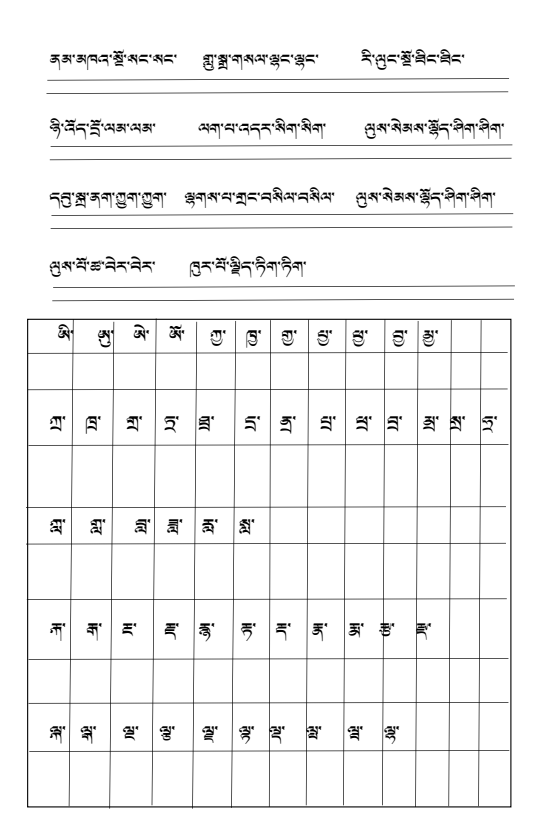 ༘སློབ་དུས་རྗེས་མའི་སྔོན་སྦྱོང་༘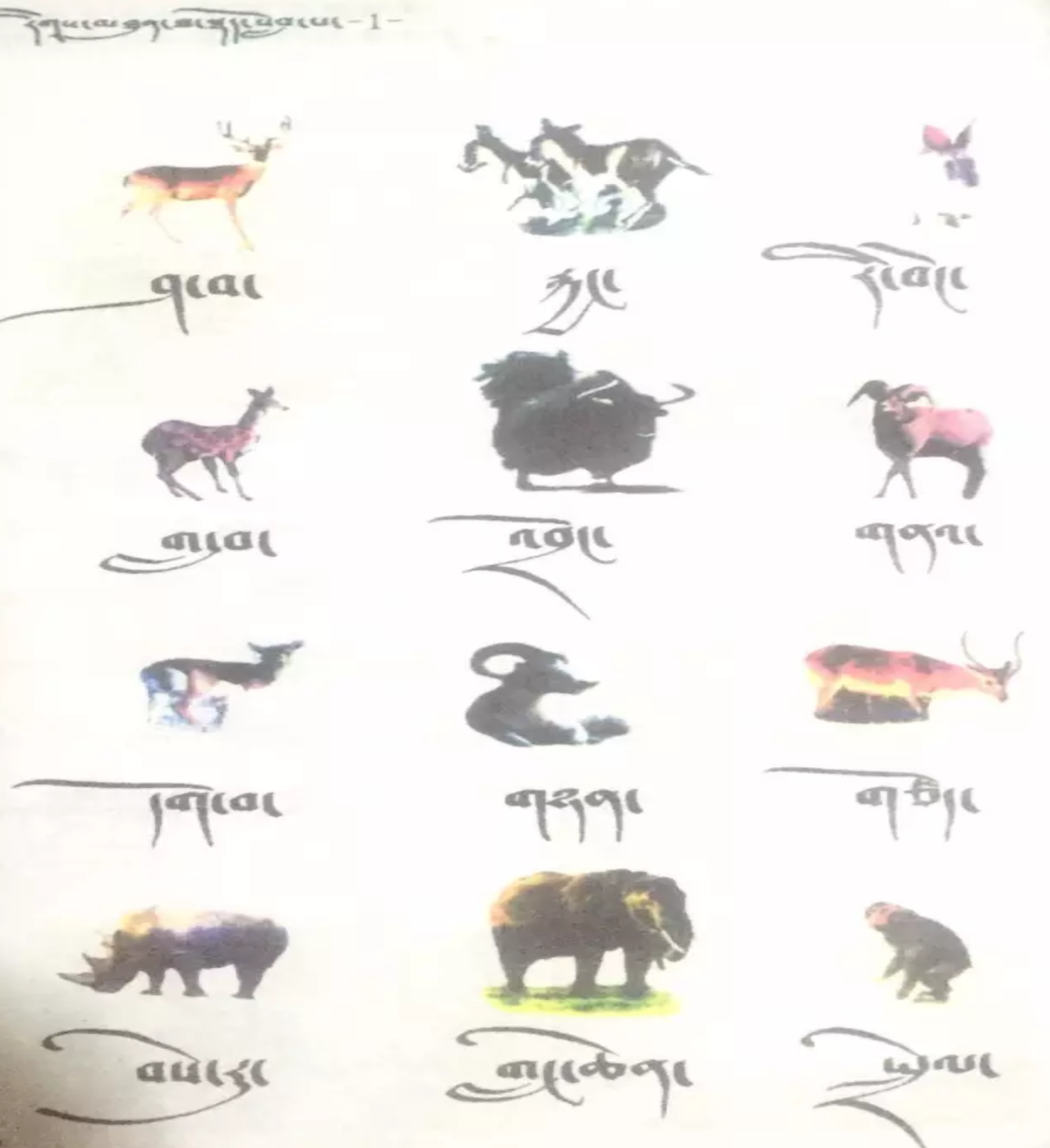 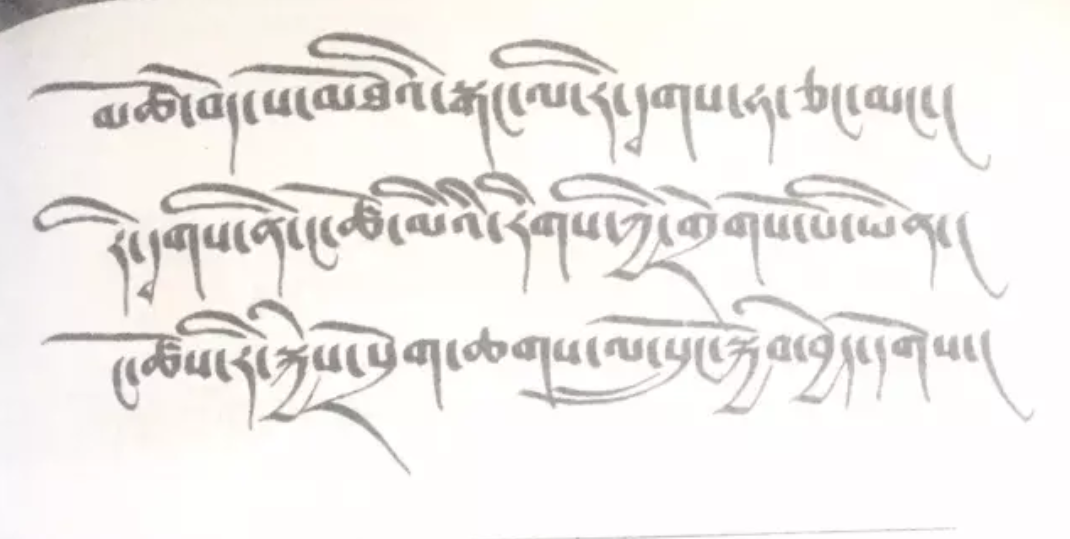 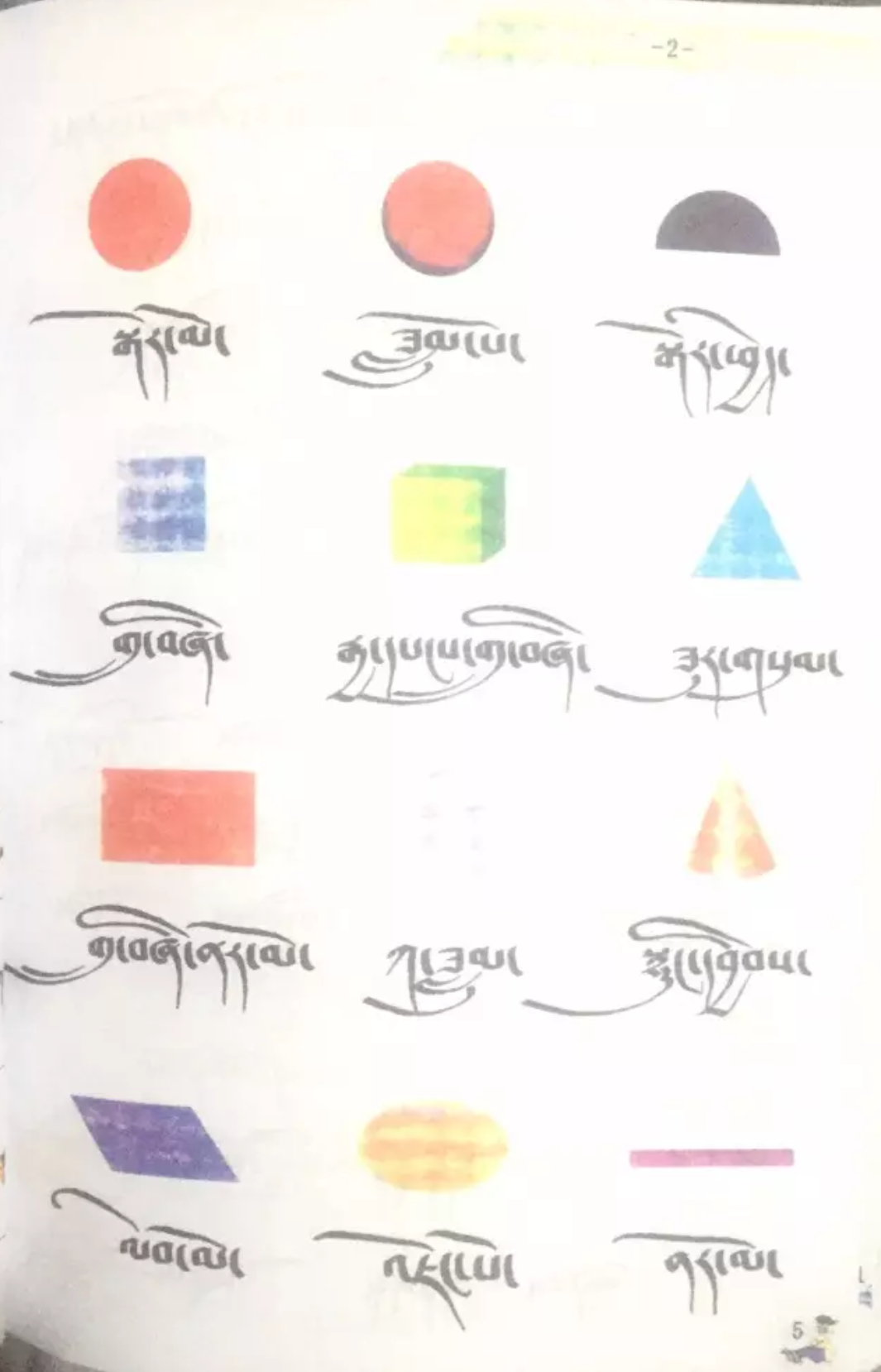 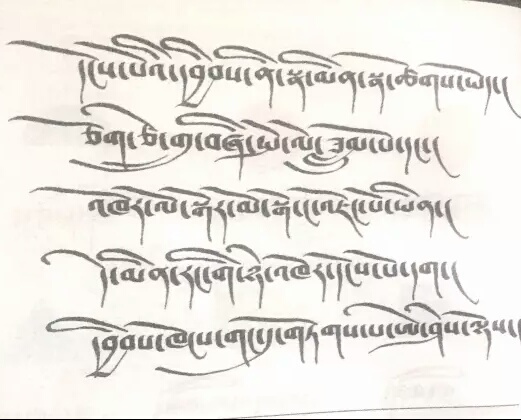 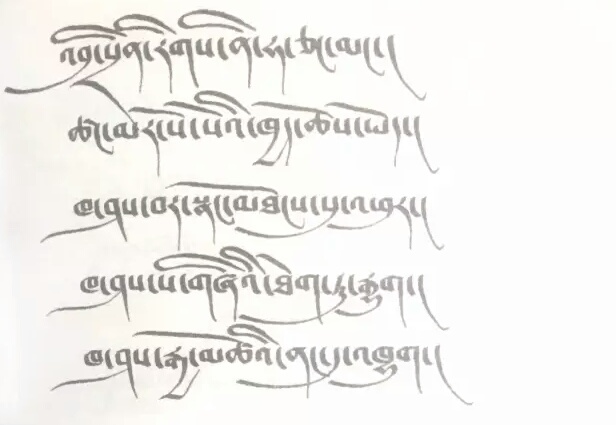 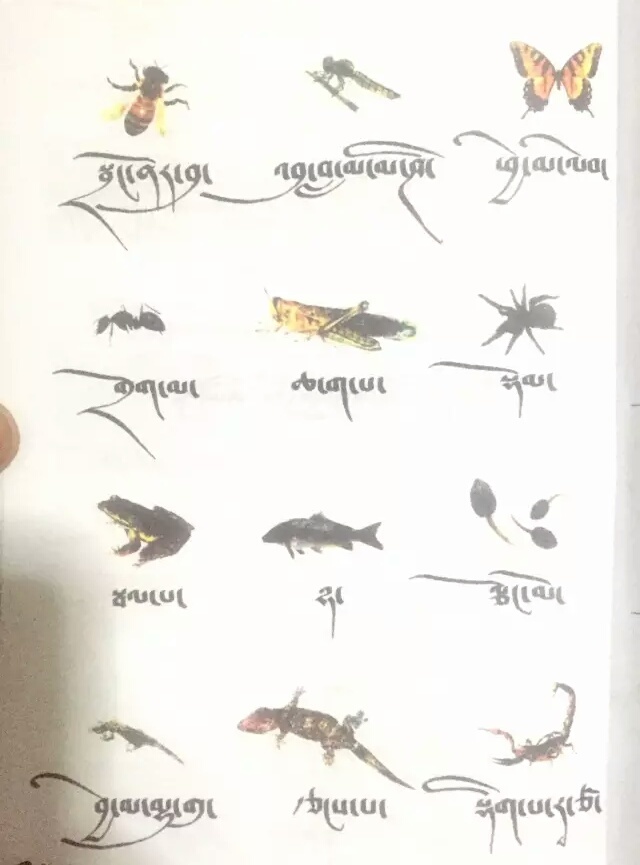 ༡.ཤ་བ་ཕོ་ལ་ཤ་ཕོ་དང་མོ་ལ་ཡུ་མོ་ཟེར་།                          ༢.གླ་བ་མཆོང་བར་དགའ་  རྐྱང་ནི་རྒྱུགས་ན་མགྱོགས་།༣.འབྲོང་ནི་རི་དྭགས་གཏུམ་པོ་ཞིག་ཡིན་།༤.གླང་ཆེན་གྱི་སྣ་ཞགས་རིང་།༦.མི་དམངས་ཤོག་སྒོར་གྱི་དབྱིབས་ནི་གྲུ་བཞི་ནར་མོ་ཡིན་།༧.སྤོ་ལོའི་དབྱིབས་ནི་ཟླུམ་བུ་ཡིན་།༨.སྒོང་ངའི་དབྱིབས་ནི་འཇོང་པོ་ཡིན་།༩.ཤོའི་དབྱིབས་ནི་རྒྱ་དཔང་གྲུ་བཞིན་ཡིན་།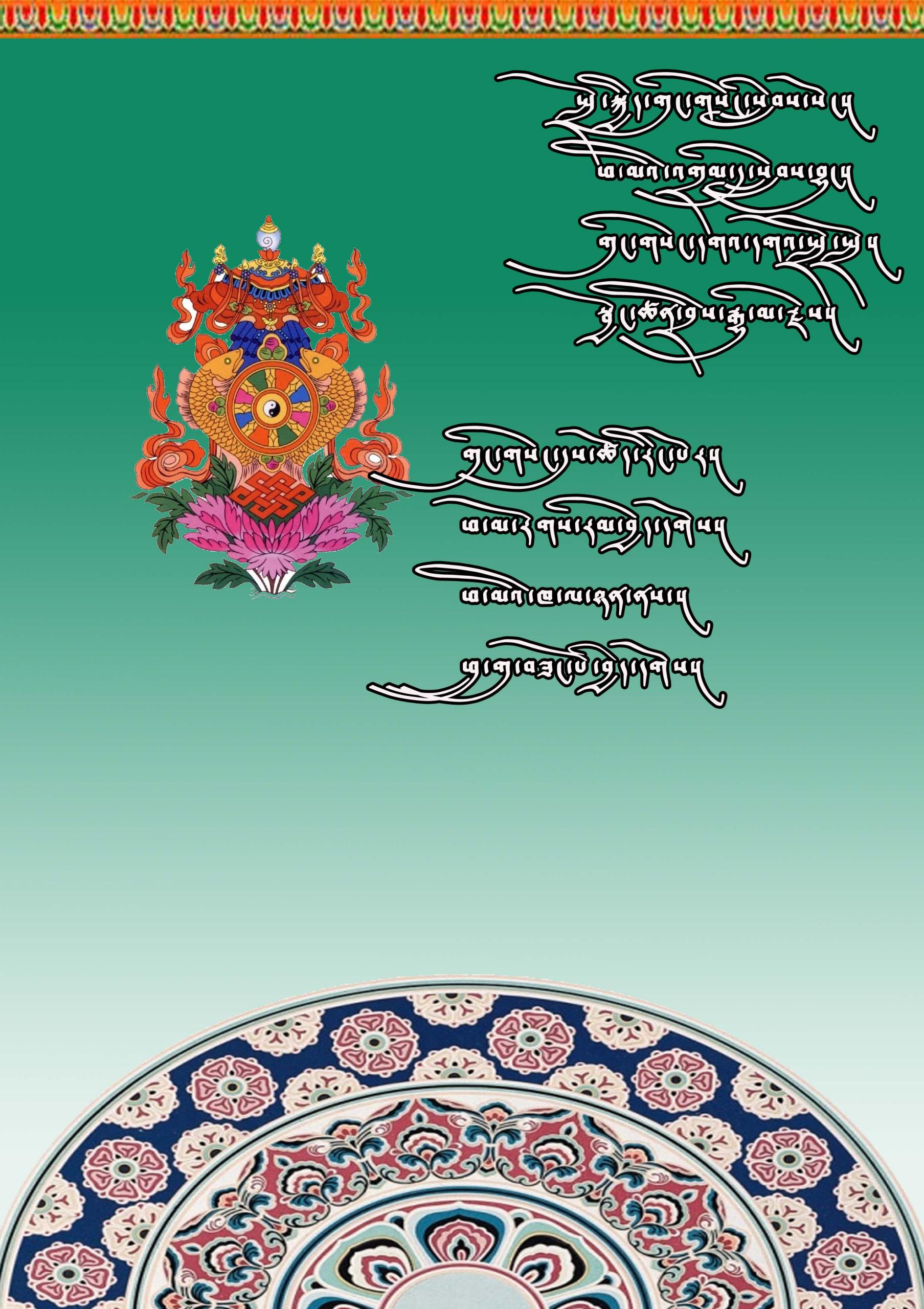 